     ГОДИНА X                          БРОЈ  6                    14.НОВЕМБАР        2017. ГОДИНЕАКТАСКУПШТИНЕ ОПШТИНЕ На основу члана  29. став 3. Законa о основама система образовања и васпитања (''Службени гласник РС'' број 72/09, 52/11, 55/13, 35/15, 68/15 и 62/16), члана 2. став 3. Уредбе о критеријумима за доношење акта о мрежи предшколских установа и акта о мрежи основних школа  (''Службени гласник РС'' број 80/10) и члана 43. тачка 7. Статута општине Љиг (''Службени гласник општине Љиг'', број 7/08, 10/08 и 6/16), Скупштина општине Љиг дана 14.11.2017.године, доннела јеОДЛУКУО МРЕЖИ ПРЕДШКОЛСКИХ УСТАНОВА ОПШТИНЕ ЉИГЧлан 1.Овом Одлуком утврђује се мрежа предшколских установа Општине Љиг.Члан 2.Предшколско образовање и васпитање са децом предшколског узраста обавља Предшколска установа ''Каја'' у Љигу,  улица Краљице Марије бб. Члан 3.Мрежу предшколских установа чине :објекти предшколске установе ''Каја'' у Љигу (у седишту установе) и простори у основним школама (у седишту и издвојеним одељењима школа).Члан 4.Предшколска установа у објектима и просторима које користи у оквиру  своје делатности развија и остварује програме предшколског васпитања и образовања, и то:         - програм неге и васпитања деце узраста  до 3 године старости         - програм предшколског васпитања и образовања деце од 3 године до припремног предшколског програма         - припремни предшколски програм  и         - посебне и специјализоване програме         - одобрава се ПУ „Каја“ из Љига да упише до 20% више деце него што је нормативима за појединачне групе то предвиђено законом и правилником који регулише број деце за упис. Члан 5.Предшколска установа обавља своју делатност:   	1.  У Љигу у објекту предшколске установе  у улици Краљице Марије бб        - програм неге и васпитања деце узраста  до 3 године старости        - програм предшколског васпитања и образовања деце од 3 године до припремног предшколског програма         - припремни предшколски програм  и         - посебне и специјализоване програме.  2. У објектима         -  Основне школе ''Сестре Павловић'' у Белановици у седишту школе  и издвојеним одељењима у Пољаницама и Козељу програм предшколског васпитања и образовања деце од 3 године до припремног предшколског програма и припремни предшколски програм у трајању од 4 сата.         - Основне школе ''Сава Керковић'' из Љига у издвојеним одељењима у Бау, Славковици, Јајчићу и Штавици  припремни предшколски програм у трајању од 4 сата, а у издвојеном одељењу у Кадиној Луци припремни предшколски програм  и посебне и специјализоване програме у трајању од 4 сата. Члан 6.Општина обезбеђује средства за трошкове превоза  деце и њихових пратилаца ради похађања припремног предшколског програма на удаљености већој од 2 километра   у складу са Законом о основама система образовања и васпитањаЧлан 7.Ступањем на снагу ове Одлуке престаје да важи Одлука о мрежи предшколских установа  (''Службени гласник општине Љиг бр. 1/2017) Члан 8.Ова одлука ступа на снагу даном  добијања сагласности од стране Министарства просвете, науке и технолошког развоја    СКУПШТИНА ОПШТИНЕ ЉИГ01 Број: 06-22/17-2                                                                                                                ПРЕДСЕДНИКГоран Миловановић, с.р.     14.новембар   2017. године     *   Службени гласник  Општине Љиг   *   БРОЈ     6     	На основу члана 20. став 24. Закона о локалној самоуправи („Сл.гласник РС“ бр.129/2007 и 83/2014) и члана 43. став 18. Статута СО Љиг („Сл.гласник Општине Љиг“ бр.7/08, 10/08 и 6/16), Скупштина општине Љиг на седници одржаној дана 14.11.2017.године донела јеОДЛУКУ  О РАДНОМ ВРЕМЕНУ	ОСНОВНЕ ОДРЕДБЕЧлан 1.	Овом Одлуком утврђује се радно време угоститељских, трговинских и занатских објеката, апотека, бензинских пумпи на територији општине Љиг.	Одредбе ове Одлуке односе се на правна лица и предузетнике који се баве овим делатностима који су дужни да се придржавају радног времена утврђеног овом Одлуком.	Под радним временом у смислу ове Одлуке, сматра се време у коме објекти из става 1 овог члана могу да обављају своју делатност.Члан 2.	Радно време утврђено у складу са овом Одлуком мора бити истакнуто на улазу у објекат или на другом видном месту у објекту.Члан 3.	Угоститељски објекти на подручју општине Љиг у периоду од 16.септембра до 14.маја могу да раде радним даном и недељом од 05,00 часа до 24,00 часа а петком и суботом од 05,00 часова до 02,00 часова.	Угоститељски објекти на територији општине Љиг у периоду од 15.маја до 15.септембра могу да раде радним даном и недељом од 05,00 часова до 01,00 часова а петком и суботом од 05,00 часова до 02,00 часова.Радно време угоститељских објеката уз Ибарску магистралу који се баве и прометом хране и угоститељски објекти који пружају услуге смештаја и преноћишта(хотели, мотели и др.) може бити од 00 до 24 сата.Угоститељски и други објекти у којима се приређују организоване забаве (матуре, свадбе, рођендани и сл.) на дан организовања забаве могу да раде како то стоји у ставу 1. и 2.овог члана. Члан 4.	Угоститељским објектом у смислу ове Одлуке сматра се објекат, просторија, односно простор који према пропису о категоризацији угоститељских објеката служи за пружање услуга смештаја, хране или точења пића.Члан 5.	Трговински објекти и бензинске пумпе на територији општине Љиг могу да раде сваког дана од 00 до 24 сата.Члан 6.	Занатски објекти који се баве производњом хлеба, пецива и прерађевина од брашна и продајом истих могу да раде од 00 до 24 сата, док остали занатски објекти могу радити у складу са својом интерном одлуком.Члан 7.	Објекти у којима се приређују забавне игре без обзира да ли поред ове обављају и угоститељску делатност могу да раде од 07,00 часова до 24,00 часа.Циркуси и луна паркови могу да раде на за то одређеном простору у периоду од 08,00 до 22,00 сати.Члан 8.	Апотеке могу радити сваког дана од 00 до 24 часа.Члан 9.	Рад у угоститељским, трговинским и свим другим објектима из ове Одлуке  мора бити организован тако да не ремети мир станара у суседним стамбеним објектима.НАДЗОР Члан 10.	О спровођењу ове Одлуке стараће се орган Општинске управе општине Љиг надлежан за комуналне послове, који ће по потреби тражити асистенцију припадника ПС Љиг и туристичке инспекције. У спровођењу ове Одлуке и вршењу надзора, овлашћено лице из става 1. овог члана наплаћује новчане казне на месту извршења прекршаја и подноси захтев за покретање прекршајног или кривичног поступка и обавештава друге органе да предузму мере из њихове надлежности. Члан 11.	За поступање противно одредбама члана 2,3,5,6,7 и 8 ове Одлуке казниће се новчаном казном у износу од:Од 5 000,00 до 50 000,00 динара физичко лице и одговорно лице у правном лицу,Од 50 000 до 500 000 динара правно лице,Од 5 000 до 50 000 динара предузетник.Члан 12.	Новчана казна која се наплаћује на лицу места, за поступање противно одредбама члана 2,3,5,6,7 и 8 ове Одлуке, утврђује се у износу:5 000 динара за физичко лице и одговорно лице у правном лицу,50 000 динара за правно лице и предузетника.Новчана казна на лицу места се може изрећи приликом прве повреде одредаба ове Одлуке а у поновљеним случајевима надлежни орган је дужан поденти пријаву надлежним органима.ПРЕЛАЗНЕ И ЗАВРШНЕ ОДРЕДБЕЧлан.13.	Ступањем на снагу ове Одлуке престаје да важи Одлука о радном времену 01 Број: 06-12/05-04 од 21.06.2005.године.Члан 14.	Ова одлука ступа на снагу осмог дана од дана објављивања у “Службеном гласнику Општине Љиг”.СКУПШТИНА ОПШТИНЕ ЉИГ01 Број: 06-22/17-3                                                                                                                   ПРЕДСЕДНИКГоран Миловановић, с.р.     14.новембар   2017. године     *   Службени гласник  Општине Љиг   *   БРОЈ     6     	На основу члана 27. став 10 Закона о јавној својини („Службени гласник РС“ бр.72/2011, 88/2013 , 105/2014, 104/2016 и 108/2016), члана 100. Закона о планирању и изградњи („Службени гласник РС“ бр.72/2009, 81/2009-испр, 24/2011, 121/2012, 42/2013-ОУС, 50/2013-ОУС, 98/2013, 132/2014 и 145/2014), члана 2 и 3. Уредбе о условима прибављања и отуђења непокретности погодбом, давања у закуп ствари у јавној својини и поступцима јавног надметања и прикупљања писмених понуда („Службени гласник РС“ бр.24/2012, 48/2015 и 99/2015), члана 43 Статута општине Љиг („Службени гласник општине Љиг „ бр.7/08, 10/08 и 6/16), Скупштина општине Љиг на седници одржаној дана 14.11.2017.године, донела је                                                                      О Д Л У К УО отуђењу катастарске парцеле бр.51160/2 уписане у Лист непокретностибр.77 КО Љиг, непосредном погодбом                                                                          I     ОТУЂУЈЕ СЕ из јавне својине општине Љиг кат. парцела бр. 51160/2 КО Љиг, непосредном погодбом ради исправке граница суседних парцела,за цену од 63.250,00 динара.-Кат.парцела бр.51160/2  означена као градско грађевинско земљиште, укупне површине 55 м2 налази се у Љигу,ул. 1300 Каплара б.б.                                                                          II  Процену тржишне вредности утврдио је надлежни орган Пореске управе Експозитуре Љиг  од 22.09.2017 године у износу од 63.250,00 динара.                                                                         III Кат. парцела бр.51160/2 отуђује се из јавне својине општине Љиг и преноси у својину Тошанић Мирославу из Љига, ул. 1300 Каплара бр.34.                                                                          IVУговор о отуђењу непокретности, непосредном погодбом, ради исправке граница суседних парцела из тачке I ове Одлуке  закључује председник општине Љиг, по претходно прибављеном мишљењу Општинског јавног правобранилаштва.                                                                            V Ову одлуку објавити у „Службеном гласнику општине Љиг“.СКУПШТИНА ОПШТИНЕ ЉИГ01 Број: 06-22/17-4                                                                                                                   ПРЕДСЕДНИКГоран Миловановић, с.р.     14.новембар   2017. године     *   Службени гласник  Општине Љиг   *   БРОЈ     6     	На основу члана 27. став 10 Закона о јавној својини („Службени гласник РС“ бр.72/2011, 88/2013 , 105/2014, 104/2016 и 108/2016), члана 70. и члана 105. Закона о планирању и изградњи („Службени гласник РС“ бр.72/2009, 81/2009-испр, 24/2011, 121/2012, 42/2013-ОУС, 50/2013-ОУС, 98/2013, 132/2014 и 145/2014), члана 2 и 3. Уредбе о условима прибављања и отуђења непокретности погодбом, давања у закуп ствари у јавној својини и поступцима јавног надметања и прикупљања писмених понуда („Службени гласник РС“ бр.24/2012, 48/2015 и 99/2015), члана 12  Одлуке  о прибављањи и располагању непокретностима у јавној својини општине Љиг 01 број 06-3/17-6 од 22.02.2017 године и члана 43 Статута општине Љиг („Службени гласник општине Љиг „ бр.7/08, 10/08 и 6/16), Скупштина општине Љиг на седници одржаној дана 14.11.2017.године, донела јеР Е Ш Е Њ Ео утврђивању земљишта за редовну употребу и отуђење непосредномпогодбом	ОТУЂУЈЕ СЕ из јавне својине општине Љиг кат. парцела бр. 51156/13 уписана у лист непокетности број 1542 КО Љиг, непосредном погодбом , утврђена као земљиште за редовну употребу и иста се преноси у право својине власницима објекта изграђеног на њој и то : Дарку Живковић, Душанки Радаковић, Милораду Сајић и Гордани Сајић сви из Љига.	УТВРЂУЈЕ СЕ укупна цена од 167.900,00 динара за кат.парцелу бр.51156/13 површине 146 м2.-Кат.парцела бр.51156/13  означена као градско грађевинско земљиште,  налази се у Љигу, улица Краља Петра.СКУПШТИНА ОПШТИНЕ ЉИГ01 Број: 06-22/17-5                                                                                                                  ПРЕДСЕДНИКГоран Миловановић, с.р.     14.новембар   2017. године     *   Службени гласник  Општине Љиг   *   БРОЈ     6              На основу члана 12 став 1 и 3. Закона о јавним путевима („Службени гласник РС“ бр.101/2005, 123/2007, 101/2011, 93/2012, 104/2013),  Одлуке о локалним и некатегорисаним путевима на територији општине Љиг и члана 43 Статута општине Љиг („Службени гласник општине Љиг“ бр.7/08, 10/08 и 6/16), Скупштина општине Љиг на седници одржаној 14.11.2017.године. донела је                                                            Р Е Ш Е Њ ЕI           УТВРЂУЈЕ СЕ да је  непокретност означена као кат. працела бр. 634 ,по култури некатегорисани пут укупне површине од 0.17,99 ха , уписана у Лист непокретности бр.137 КО Кадина Лука,као својина Републике Србије корисник општина Љиг, изгубио својство јавног добра-пута у површини од 76 метара, из разлога што се иста не користи за саобраћај, нити за друге потребе.II          Имовинско-правни односи између општине Љиг, као корисника непокретности бр.634 КО Кадина Лука и Милорада Мијаиловић из Кадине Луке, власника непокретности бр.601/1 КО Кадина Лука,а која се граничи са поменутом парцелом, биће регулисани у посебном поступку по правноснажности овог Решења.СКУПШТИНА ОПШТИНЕ ЉИГ01 Број: 06-22/17-6                                                                                                                  ПРЕДСЕДНИКГоран Миловановић, с.р.     14.новембар   2017. године     *   Службени гласник  Општине Љиг   *   БРОЈ     6                   На основу чл. 5. Закона о озакоњењу објеката („Сл. гласник РС“ бр. 96/2015) и члана 43. Статута Општине Љиг („Службени гласник Општина Љиг“ број 7/08, 10/08 и 6/16), Скупштина Општине Љиг, на седници одржаној 14.11.2017. године донела је:ОДЛУКУЧлан 1.          Овом Одлуком Скупштина општине Љиг, као управљач јавног добра – општинског некатегорисаног пута на кат. парцели бр. 2628 у К.о. Живковци, даје сагласност за озакоњење помоћног објекта – бунара за наводњавање воћњака, дубине 6,50м,  пречника 2,00м, који се налази на катастарској парцели бр. 913/1 у К.о. Живковци, у селу Живковци, у приватној својини инвеститора Павловић Весне из Београда, ул. Немањина 46А, за који је покренут предмет код Одељења Опште управе Општинске управе Општине Љиг 02бр.351-75/2016 дана 10.08.2016. год, а који се налази делом у заштитном појасу - појасу општинског пута, на удаљености мањој од прописане важећом планском документацијом.Члан 2.            Ступањем на снагу ове Одлуке Одељење за општу управу Општинске управе Општине Љиг као надлежни орган за обраду предмета озакоњења ће наставити поступак озакоњења наведеног објекта.Члан 3.Одлука ступа на снагу осмог дана од дана објављивања у “Службеном гласнику Општине Љиг”.СКУПШТИНА ОПШТИНЕ ЉИГ01 Број: 06-22/17-7                                                                                                                   ПРЕДСЕДНИКГоран Миловановић, с.р.     14.новембар   2017. године     *   Службени гласник  Општине Љиг   *   БРОЈ     6                   На основу чл. 5. Закона о озакоњењу објеката („Сл. гласник РС“ бр. 96/2015) и члана 43. Статута Општине Љиг („Службени гласник Општина Љиг“ број 7/08, 10/08 и 6/16), Скупштина Општине Љиг, на седници одржаној 14.11.2017. године донела је:ОДЛУКУЧлан 1.          Овом Одлуком Скупштина општине Љиг, као управљач јавног добра – општинског некатегорисаног пута на кат. парцели бр. 329 у К.о. Цветановац, даје сагласност за озакоњење стамбеног објекта спратности По+П, укупне бруто површине објекта 114,43м2 укупне нето површине објекта 94,89 м2, означеног као објекат  бр. 2 на катастарској парцели бр. 316/2  у К.о. Цветановац, у селу Цветановац, у приватној својини инвеститора Сајић Ратка из Лазаревца, ул. Вељка Влаховића бр. 36, за који је покренут предмет код Одељења Опште управе Општинске управе Општине Љиг 02бр.351-24/2017 дана 15.03.2017. год, а који се налази делом у заштитном појасу - појасу општинског пута, на удаљености мањој од прописане важећом планском документацијом.Члан 2.            Ступањем на снагу ове Одлуке Одељење за општу управу Општинске управе Општине Љиг као надлежни орган за обраду предмета озакоњења ће наставити поступак озкоњења наведеног објекта.Члан 3.Одлука ступа на снагу осмог дана од дана објављивања у “Службеном гласнику Општине Љиг”.СКУПШТИНА ОПШТИНЕ ЉИГ01 Број: 06-22/17-8                                                                                                                   ПРЕДСЕДНИКГоран Миловановић, с.р.     14.новембар   2017. године     *   Службени гласник  Општине Љиг   *   БРОЈ     6                   На основу чл. 5. Закона о озакоњењу објеката („Сл. гласник РС“ бр. 96/2015) и члана 43. Статута Општине Љиг („Службени гласник Општина Љиг“ број 7/08, 10/08 и 6/16), Скупштина Општине Љиг, на седници одржаној 14.11.2017. године донела је:ОДЛУКУЧлан 1.          Овом Одлуком Скупштина општине Љиг, као управљач јавног добра – општинског некатегорисаног пута кат. парцелe бр. 1488/2 у К.о. Гукош, даје сагласност за озакоњење стамбеног објекта спратности Пр+Пк, укупне бруто површине објекта 178,20м2 укупне нето површине објекта 153,23м2, означеног као објекат  бр. 1 на катастарској парцели бр. 1029  у К.о. Гукош, у селу Гукош, у приватној својини инвеститора Пантелић – Дамљановић Слободанке из Гукоша, за који је покренут предмет код Одељења Опште управе Општинске управе Општине Љиг 02бр.351-45/2017 дана 09.06.2017. год, а који се налази делом у заштитном појасу - појасу општинског пута, на удаљености мањој од прописане важећом планском документацијом.Члан 2.            Ступањем на снагу ове Одлуке Одељење за општу управу Општинске управе Општине Љиг као надлежни орган за обраду предмета озакоњења ће наставити поступак озкоњења наведеног објекта.Члан 3.Одлука ступа на снагу осмог дана од дана објављивања у “Службеном гласнику Општине Љиг”.СКУПШТИНА ОПШТИНЕ ЉИГ01 Број: 06-7/17-9                                                                                                                   ПРЕДСЕДНИКГоран Миловановић, с.р.     14.новембар   2017. године     *   Службени гласник  Општине Љиг   *   БРОЈ     6                   На основу чл. 5. Закона о озакоњењу објеката („Сл. гласник РС“ бр. 96/2015) и члана 43. Статута Општине Љиг („Службени гласник Општина Љиг“ број 7/08, 10/08 и 6/16), Скупштина Општине Љиг, на седници одржаној 14.11.2017. године донела је:ОДЛУКУЧлан 1.          Овом Одлуком Скупштина општине Љиг, као управљач јавног добра – општинског некатегорисаног пута на кат. парцели бр. 818/4 у К.о. Бранчић, даје сагласност за озакоњење помоћног објекта спратности П+0, основе оквирних габарита 14,80х13,50м, означеног као објекат  бр. 6 на катастарској парцели бр. 818/1  у К.о. Бранчић, у селу Бранчић, у приватној својини инвеститора Јанковић Милана из Бранчића, за који је покренут предмет код Одељења Опште управе Општинске управе Општине Љиг 02бр.351-8/2017 дана 14.02.2017. год, а који се налази делом у заштитном појасу - појасу општинског пута, на удаљености мањој од прописане важећом планском документацијом.Члан 2.            Ступањем на снагу ове Одлуке Одељење за општу управу Општинске управе Општине Љиг као надлежни орган за обраду предмета озакоњења ће наставити поступак озкоњења наведеног објекта.Члан 3.Одлука ступа на снагу осмог дана од дана објављивања у “Службеном гласнику Општине Љиг”.СКУПШТИНА ОПШТИНЕ ЉИГ01 Број: 06-22/17-10                                                                                                                   ПРЕДСЕДНИКГоран Миловановић, с.р.     14.новембар   2017. године     *   Службени гласник  Општине Љиг   *   БРОЈ     6                   На основу чл. 5. и чл. 28. Закона о озакоњењу објеката („Сл. гласник РС“ бр. 96/2015) и члана 43. Статута Општине Љиг („Службени гласник Општина Љиг“ број 7/08, 10/08 и 6/16), Скупштина Општине Љиг, на седници одржаној 14.11.2017.године, донела јеОДЛУКУЧлан 1.          Овом Одлуком Скупштина општине Љиг, као управљач јавног добра  – кат. парцеле бр. 51129/5 у К.о. Љиг  даје сагласност за озакоњење угоститељског објекта инвеститора Илић Миломира из Љига, спратности П+Пк, основе оквирних габарита 11,20х8,0м + надстрешница 5,25х2,35м, који се налази на катастарској парцели бр. 51129/5 у К.о. Љиг, а који је изграђен на површини у јавној својини Општине Љиг, односно на земљишту планираном за уређење и изградњу објеката јавне намене. Члан 2.          Ступањем на снагу ове Одлуке Одељење за општу управу Општинске управе Општине Љиг као надлежни орган за обраду предмета озакоњења ће наставити поступак озакоњења наведеног објекта.Члан 3.Одлука ступа на снагу осмог дана од дана објављивања у “Службеном гласнику Општине Љиг”.СКУПШТИНА ОПШТИНЕ ЉИГ01 Број: 06-22/17-11                                                                                                                   ПРЕДСЕДНИКГоран Миловановић, с.р.     14.новембар   2017. године     *   Службени гласник  Општине Љиг   *   БРОЈ     6     На основу члана 46. и 47. Закона о јавним предузећима (''Службени гласник РС'' бр. 15/2016) и члана 43. став 1. тачка 10. Статута Општина Љиг ( „Сл. Гласник Општине Љиг“ бр. 7/08, 10/08 и 6/16), Скупштина општине Љиг, на седници одржаној 14.11.2017.године, донела је Р Е Ш Е  Њ ЕО РАЗРЕШЕЊУ В.Д. ДИРЕКТОРА ЈАВНОГ КОМУНАЛНОГ ПРЕДУЗЕЋА „КОМУНАЛАЦ“ ЉИГ                                                              IРАЗРЕШАВА СЕ Градимир Филиповић, дипломирани економиста из Љига, дужности в.д. директора Јавног комуналног предузећа „Комуналац“ Љиг, закључно са 14.11.2017.године.                                                            IIРешење ступа на снагу даном доношења, а објавиће се у ''Службеном гласнику Општине Љиг''.СКУПШТИНА ОПШТИНЕ ЉИГ01 Број: 06-22/17-12                                                                                                       ПРЕДСЕДНИК                                                                                                          Горан Миловановић, с.р.     14.новембар   2017. године     *   Службени гласник  Општине Љиг   *   БРОЈ     6     	На основу члана 21. став 2, члана 31. и 33. Закона о јавним предузећима ( Сл. Гласник РС“ бр. 119/12) и члана 43. став 1. тачка 10. Статута Општина Љиг ( „Сл. Гласник Општине Љиг“ бр. 7/08, 10/08 и 6/16), Скупштина општине Љиг на седници одржаној 14.11.2017.године, донела је Р Е Ш Е Њ ЕОИМЕНОВАЊУ ДИРЕКТОРА ЈКП“КОМУНАЛАЦ“ ЉИГI	Именује се Градимир Филиповић из Љига, за директора ЈКП „Комуналац“ Љиг, почев од 15.11.2017.године.II	Директор предузећа се именује на период од четири годинеIII	Ово решење је коначно.IV	Решење ступа на снагу даном доношења, а објавиће се у „Службеном гласнику Републике Србије“ и у „Службеном гласнику Општине Љиг“.О б р а з л о ж е њ е :	Сходно Одлуци Скупштине општине Љиг о спровођењу јавног конкурса за избор директора ЈКП „Комуналац“ Љиг 01 Бр. 06-9/17-13 од 17.08.2017.године, Комисија за именовања Општине Љиг формирана Решењем Скупштине општине Љиг 01 Бр. 06-9/17-10 од 17.08.2017.године, сходно овлашћењима из Закона о јавним предузећима, спровела је изборни поступак. Оглас за именовање директора Јавних предузећа објављен је у „Службеном гласнику РС“ бр.79 од 25.08.2017.године и у дневном листу „Данас“ од 26-27.08.2017.године. На објављени оглас пријаву  је поднео кандидат Градимир Филиповић, дипломирани економиста из Љига.	Пријављени кандидат у потпуности испуњава услове предвиђене конкурсом, актом о систематизацији ЈКП „Комуналац“ Љиг, као и одредбе Закона о раду у погледу услова за именовање директора Јавног предузећа.	Након разматрања пријаве и приложене документације уз пријаве, Комисија за именовања је на седници одржаној 17.10.2017.године утврдила ранг-листу кандидата за именовање директора ЈКП „Комуналац“ Љиг и то:Градимир Филиповић, дипломирани економиста из Љига	Општинска управа Општине Љиг је припремила Предлог Решења о именовању директора ЈКП „Комуналац“ Љиг и доставила Општинском већу које је утврдило Предлог поменутог Решења и упутило Скупштини општине  на разматрање. 	Скупштина општине Љиг, на седници одржаној 14.11.2017.године, прихватила је овакав предлог и за директора ЈКП „Комуналац“ Љиг именовала Градимира Филиповића, економисту из Љига.СКУПШТИНА ОПШТИНЕ ЉИГ01 Број:06-22/17-13                                                                                                                  ПРЕДСЕДНИКГоран Миловановић, с.р.     14.новембар   2017. године     *   Службени гласник  Општине Љиг   *   БРОЈ     6     	На основу члана 125. Закона о социјалној заштити (''Службени гласник РС'' бр. 24/11), члана 15. Одлуке о оснивању Заједничког центра за социјални рад ( „Службени гласник Општине Љиг'' бр. 5/15) и члана 43. став 1. тачка 10. Статута Општине Љиг ( „Службени гласник Општине Љиг'' бр. 7/08, 10/08 и 6/16), Скупштина општине Љиг, на седници одржаној 14.11.2017.године, донела је:Р Е Ш Е  Њ ЕО РАЗРЕШЕЊУ В.Д. ДИРЕКТОРА ЗАЈЕДНИЧКОГ ЦЕНТРА ЗА СОЦИЈАЛНИ РАД  „СОЛИДАРНОСТ“ ЗА ОПШТИНЕ ЉИГ, ЛАЈКОВАЦ И МИОНИЦА                                                               IРАЗРЕШАВА СЕ Милан Јанићијевић, дипломирани правник из Бабајића, дужности в.д. директора Заједничког центра за социјални рад „Солидарност“ за општине Љиг, Лајковац и Мионица, закључно са даном 14.11.2017.године.                                                              II	Решење ступа на снагу даном доношења, а објавиће се у ''Службеном гласнику Општине Љиг''СКУПШТИНА ОПШТИНЕ ЉИГ01 Број: 06-22/17-14                                                                                                                   ПРЕДСЕДНИКГоран Миловановић, с.р.     14.новембар   2017. године     *   Службени гласник  Општине Љиг   *   БРОЈ     6     	На основу члана 124. Закона о социјалној заштити (''Службени гласник РС'' бр. 24/11), члана 15. Одлуке о оснивању Заједничког центра за социјални рад ( „Службени гласник Општине Љиг'' бр. 5/15) и члана 43. став 1. тачка 10. Статута Општине Љиг ( „Службени гласник Општине Љиг'' бр. 7/08, 10/08 и 6/16), Скупштина општине Љиг, на седници одржаној 14.11.2017.године, донела је:РЕШЕЊЕ О ИМЕНОВАЊУ ДИРЕКТОРА ЗАЈЕДНИЧКОГ ЦЕНТРА ЗА СОЦИЈАЛНИ РАД  „СОЛИДАРНОСТ“ ЗА ОПШТИНЕ ЉИГ, ЛАЈКОВАЦ И МИОНИЦА          I	ИМЕНУЈЕ СЕ Милан Јанићијевић, дипломирани правник из Бабајића, за директора Заједничког центра за социјални рад „Солидарност“ за општине Љиг, Лајковац и Мионица, почев од 15.11.2017.године .IIДиректор се именује се на период од четири године.III   	Решење ступа на снагу даном доношења, а објавиће се у „Службеном гласнику Општине Љиг“. СКУПШТИНА ОПШТИНЕ ЉИГ01 Број: 06-22/17-15                                                                                                                 ПРЕДСЕДНИКГоран Миловановић, с.р.     14.новембар   2017. године     *   Службени гласник  Општине Љиг   *   БРОЈ     6     На основу члана 54. и 55. Закона о основама система образовања и васпитања („Службени гласник РС“ бр. 72/09,52/11, 55/13, 35/15,68/15 и 62/16 ) и члана 43. став 1. тачка 10. Статута Општине Љиг ( „Службени гласник Општине Љиг“ бр. 7/08, 10/08 и 6/16), Скупштина општине Љиг, на седници одржаној 14.11.2017.године, донела је РЕШЕЊЕО РАЗРЕШЕЊУ ЧЛАНОВА ШКОЛСКОГ ОДБОРАОСНОВНЕ ШКОЛЕ „СЕСТРЕ ПАВЛОВИЋ“ ИЗ БЕЛАНОВИЦЕI	РАЗРЕШАВАЈУ СЕ чланови Школског одбора Основне школе „Сестре Павловић“ из Белановице, и то :Из реда локалне самоуправе:Снежана Марковић из Пољаница.Из реда Савета родитеља:Ивана Башкаловић из Белановице.II	Ово решење ступа на снагу даном доношења, а објавиће се у „Службеном гласнику Општине Љиг“.СКУПШТИНА ОПШТИНЕ ЉИГ01 Број: 06-22/17-16                                                                                                                  ПРЕДСЕДНИКГоран Миловановић, с.р.     14.новембар   2017. године     *   Службени гласник  Општине Љиг   *   БРОЈ     6     На основу члана 54. и 55. Закона о основама система образовања и васпитања (''Сл.Гл.РС'' бр. 72/09, 52/11,55/13, 35/15,68/15 и 62/2016) и члана 43. став 1. тачка 10. Статута општине Љиг ( „Службени гласник Општине Љиг'' бр. 7/08, 10/08 и 6/16), Скупштина општине Љиг, на седници одржаној 14.11.2017.године, донела је:РЕШЕЊЕ О ИМЕНОВАЊУ ЧЛАНОВА ШКОЛСКОГ ОДБОРА ОСНОВНЕ ШКОЛЕ „СЕСТРЕ ПАВЛОВИЋ“ БЕЛАНОВИЦА          I	ИМЕНУЈУ СЕ чланови Школског одбора Основне школе „Сестре Павловић“ из Белановице, и то:            Из реда локалне самоуправе:Србољуб Радојичић из Белановице.            Из реда Савета родитеља:Ивана Ђорђевић из Белановице.IIЧланови Школског одбора бирају се до истека мандата Школског одбора.III   	Решење ступа на снагу даном доношења, а објавиће се у „Службеном гласнику Општине Љиг“. СКУПШТИНА ОПШТИНЕ ЉИГ01 Број: 06-22/17-17                                                                                                                 ПРЕДСЕДНИКГоран Миловановић, с.р.     14.новембар   2017. године     *   Службени гласник  Општине Љиг   *   БРОЈ     6     На основу члана 54. и 55. Закона о основама система образовања и васпитања („Службени гласник РС“ бр. 72/09,52/11, 55/13, 35/15,68/15 и 62/16 ) и члана 43. став 1. тачка 10. Статута Општине Љиг ( „Службени гласник Општине Љиг“ бр. 7/08, 10/08 и 6/16), Скупштина општине Љиг, на седници одржаној 14.11.2017.године, донела је РЕШЕЊЕО РАЗРЕШЕЊУ ЧЛАНА ШКОЛСКОГ ОДБОРАОСНОВНЕ ШКОЛЕ „САВА КЕРКОВИЋ“ ИЗ ЉИГАI	РАЗРЕШАВА СЕ члан Школског одбора Основне школе „Сава Керковић“ из Љига, и то :Из реда Савета родитеља:Весна Кнежевић из Ба.II	Ово решење ступа на снагу даном доношења, а објавиће се у „Службеном гласнику Општине Љиг“.СКУПШТИНА ОПШТИНЕ ЉИГ01 Број: 06-22/17-18                                                                                                                 ПРЕДСЕДНИКГоран Миловановић, с.р.     14.новембар   2017. године     *   Службени гласник  Општине Љиг   *   БРОЈ     6     На основу члана 54. и 55. Закона о основама система образовања и васпитања (''Сл.Гл.РС'' бр. 72/09, 52/11,55/13, 35/15,68/15 и 62/2016) и члана 43. став 1. тачка 10. Статута општине Љиг ( „Службени гласник Општине Љиг'' бр. 7/08, 10/08 и 6/16), Скупштина општине Љиг, на седници одржаној 14.11.2017.године, донела је:РЕШЕЊЕ О ИМЕНОВАЊУ ЧЛАНА ШКОЛСКОГ ОДБОРА ОСНОВНЕ ШКОЛЕ „САВА КЕРКОВИЋ“ ИЗ ЉИГА          I	ИМЕНУЈЕ СЕ члан Школског одбора Основне школе „Сава Керковић“ из Љига, и то:            Из реда Савета родитеља:Андријана Срећковић из Љига.IIЧлан Школског одбора бира се до истека мандата Школског одбора.III   	Решење ступа на снагу даном доношења, а објавиће се у „Службеном гласнику Општине Љиг“. СКУПШТИНА ОПШТИНЕ ЉИГ01 Број: 06-22/17-19                                                                                                                 ПРЕДСЕДНИКГоран Миловановић, с.р.     14.новембар   2017. године     *   Службени гласник  Општине Љиг   *   БРОЈ     6     На основу члана 55. став 1. Закона о основама система образовања и васпитања  („Службени гласник РС“ бр. 72/09, 52/11, 55/13, 35/15,68/15 и 62/16) и члана 43. став 1. тачка 10. Статута Општине Љиг ( „Службени гласник Општине Љиг“ бр. 7/08, 10/08 и 6/16), Скупштина општине Љиг, на седници одржаној 14.11.2017.године, донела је РЕШЕЊЕО РАЗРЕШЕЊУ ЧЛАНОВА УПРАВНОГ ОДБОРАПРЕДШКОЛСКЕ УСТАНОВЕ „КАЈА“ ИЗ ЉИГАI      РАЗРЕШАВАЈУ СЕ чланови Управног одбора Предшколске установе „Каја“ Љиг, и то:Члан из реда Савета родитеља:Славица Симић из ЉигаЧлан из реда реда запослених:Весна Сајић из Љига.II	Ово решење ступа на снагу даном доношења, а објавиће се у „Службеном гласнику општине Љиг“.СКУПШТИНА ОПШТИНЕ ЉИГ01 Број: 06-22/17-20                                                                                                                   ПРЕДСЕДНИКГоран Миловановић, с.р.     14.новембар   2017. године     *   Службени гласник  Општине Љиг   *   БРОЈ     6     На основу чланова 54. и 55. Закона о основама система образовања и васпитања („Службени гласник РС“ бр. 72/09, 52/11, 55/13, 35/15, 68/15 и 62/16) и  члана 43. став 1. тачка 10. Статута Општине Љиг („Службени гласник Општине Љиг“ бр. 7/08, 10/08 и 6/16), Скупштина општине Љиг, на седници одржаној 14.11.2017.године, донела је РЕШЕЊЕО ИМЕНОВАЊУ ЧЛАНОВА УПРАВНОГ ОДБОРАПРЕДШКОЛСКЕ УСТАНОВЕ „КАЈА“ ИЗ ЉИГАI	ИМЕНУЈУ СЕ чланови Управног одбора Предшколске установе „Каја“ Љиг и то:Члан из реда Савета родитеља:Горан Ускоковић из ЉигаЧлан из реда реда запослених:Гордана Мајсторовић из Штавице.II	Чланови Управног одбора Предшколске установе „Каја“Љиг именују се на период од четири године.III	Ово решење ступа на снагу даном доношења, а објавиће се у „Службеном гласнику општине Љиг“.СКУПШТИНА ОПШТИНЕ ЉИГ01 Број: 06-22/17-21                                                                                                                  ПРЕДСЕДНИКГоран Миловановић, с.р.     14.новембар   2017. године     *   Службени гласник  Општине Љиг   *   БРОЈ     6     САДРЖАЈАКТА  СКУПШТИНЕ ОПШТИНЕ 1.  ОДЛУКА О МРЕЖИ ПРЕДШКОЛСКИХ УСТАНОВА...   ........ стране        1  -   22.   ОДЛУКА О РАДНОМ ВРЕМЕНУ ................................................ стране         3  -  53.   ОДЛУКА О ОТОЂЕЊУ КАТ. ПАРЦ. БР. 51160/2...    ................ страна                64.  РЕШЕЊЕ О УТВРЂИВАЊУ ЗЕМЉИШТА ЗА РЕДОВНУ УПОТРЕБУ     И ОТУЂЕЊЕ НЕПОСРЕДНОМ ПОГОДБОМ...       ..................... страна                75.  РЕШЕЊЕ О УТВРЂИВАЊУ НЕПОКРЕТНОСТИ...       .............. страна                86-10.   ОДЛУКЕ О ДАВАЊУ САГЛАСНОСТИ ЗА ОЗАКОЊЕЊЕ  стране         9  - 1311. РЕШЕЊЕ О РАЗРЕШЕЊУ В.Д. ДИРЕКТОРА      ЈКП „КОМУНАЛАЦ“ ЉИГ ........................................ ………….... страна              1412. РЕШЕЊЕ О ИМЕНОВАЊУ ДИРЕКТОРА      ЈКП „КОМУНАЛАЦ“ ЉИГ ........................................ ………….... стране      15 - 1613. РЕШЕЊЕ О РАЗРЕШЕЊУ В.Д. ДИРЕКТОРА      ЗЦСР „СОЛИДАРНОСТ“...                 ........................ ………….... страна              1714. РЕШЕЊЕ О ИМЕНОВАЊУ ДИРЕКТОРА      ЗЦСР „СОЛИДАРНОСТ“...                 ........................ ………….... страна              1815. РЕШЕЊЕ О РАЗРЕШЕЊУ ЧЛАНОВА ШКЛОСКОГ ОДБОРА      ОСНОВНЕ ШКОЛЕ „СЕСТРЕ ПАВЛОВИЋ“ БЕЛАНОВИЦА    страна              1916. РЕШЕЊЕ О ИМЕНОВАЊУ ЧЛАНОВА ШКЛОСКОГ ОДБОРА      ОСНОВНЕ ШКОЛЕ „СЕСТРЕ ПАВЛОВИЋ“ БЕЛАНОВИЦА    страна              2017. РЕШЕЊЕ О РАЗРЕШЕЊУ ЧЛАНА ШКОЛСКОГ ОДБОРА     ОСНОВНЕ ШКОЛЕ „САВА КЕРКОВИЋ“ ИЗ ЉИГА ..................... страна           2118. РЕШЕЊЕ О ИМЕНОВАЊУ ЧЛАНА ШКОЛСКОГ ОДБОРА     ОСНОВНЕ ШКОЛЕ „САВА КЕРКОВИЋ“ ИЗ ЉИГА ..................... страна           2219. РЕШЕЊЕ О РАЗРЕШЕЊУ ЧЛАНОВА УПРАВНОГ ОДБОРА       ПРЕДШКОЛСКЕ УСТАНОВЕ „КАЈА“ ИЗ ЉИГА .......................... страна          2320. РЕШЕЊЕ  О ИМЕНОВАЊУ ЧЛАНОВА УПРАВНОГ ОДБОРА       ПРЕДШКОЛСКЕ УСТАНОВЕ „КАЈА“ ИЗ ЉИГА .......................... страна          24ИЗДАЈЕ: Скупштина општине ЉигОдговорни уредник:  Драган Радовановић, Заменик  секретара Скупштине општине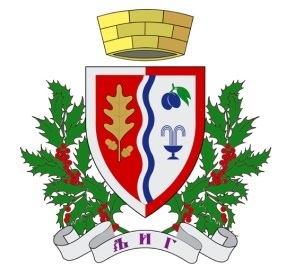 СЛУЖБЕНИ ГЛАСНИКОПШТИНЕ ЉИГ1.                                                                 2.                                                                 3.                                                                 4.                                                                 5.                                                                 6.                                                                 7.                                                                 8.                                                                 9.                                                                 10.                                                                 11.12.13.14.15.16.17.18.19.20.